La Chambre d'Agriculture des Pyrénées-Atlantiques mènera dans les prochaines semaines une action de sensibilisation à la Transmission sur le territoire Errobi.Des réunions d'information (voir dates ci-dessous) seront proposées pour tous les agriculteurs de plus de 50ans, qu'ils aient ou pas une suite assurée pour leur exploitation.Ces réunions sont bien entendu ouvertes à tous les agriculteurs du département.Par ailleurs, nous vous rappelons que le Point Accueil Installation Transmission vous propose des RDV individuels tout au long de l'année sur différents sites : Pau, Oloron, St Palais, Hasparren, Mauléon et Ispoure. Pour prendre rdv: 0 800 505 507N'hésitez pas à nous contacter si vous souhaitez avoir plus d'informations : Maylis LOYATHO 07 71 11 85 37 / Mirentxu HIRIGARAY 06 72 67 01 21A bientôtMaylis LOYATHO & Mirentxu HIRIGARAY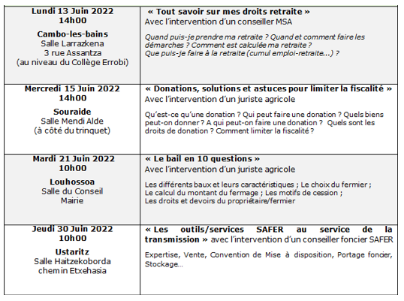 